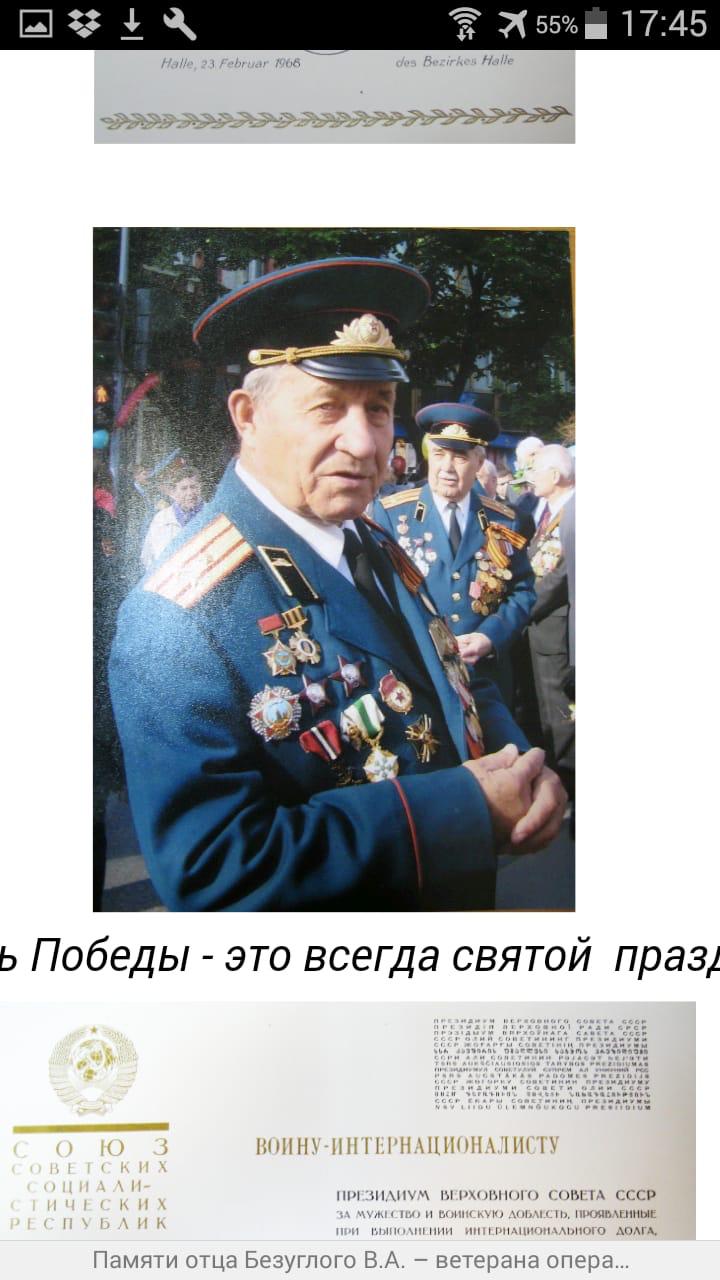 Безуглый Валентин Александрович13.08.1926-07.02.2012Лысенко Петр Андреевич